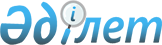 Қармақшы ауданы әкімдігінің кейбір қаулыларының күшін жою туралыҚызылорда облысы Қармақшы ауданы әкімдігінің 2016 жылғы 06 мамырдағы № 244 қаулысы      "Қазақстан Республикасындағы жергілікті мемлекеттік басқару және өзін-өзі басқару туралы" Қазақстан Республикасының 2001 жылғы 23 қаңтардағы, "Құқықтық актілер туралы" Қазақстан Республикасының 2016 жылғы 6 сәуірдегі № 480-V ҚРЗ Заңдарына сәйкес Қармақшы ауданының әкімдігі ҚАУЛЫ ЕТЕДІ: 

      1. Мыналардың күші жойылды деп танылсын:

      1) "Жұмыс орындарына квота белгілеу туралы" Қармақшы ауданы әкімінің 2013 жылғы 10 маусымдағы № 140 қаулысы (нормативтік құқықтық актілерді мемлекеттік тіркеу тізілімінде 2013 жылғы 25 маусым № 4467 тіркелген, "Қармақшы таңы" газетінің 2013 жылғы 3 шілдедегі № 61 (9199);

      2) "2016 жылға қоғамдық жұмыстарды ұйымдастыру туралы" Қармақшы ауданы әкімінің 2016 жылғы 15 қаңтардағы № 143 қаулысы (нормативтік құқықтық актілерді мемлекеттік тіркеу тізілімінде 2016 жылғы 9 ақпандағы № 5343 тіркелген, "Қармақшы таңы" газетінің 2016 жылғы 17 ақпандағы № 13 (9467);

      2. Осы қаулының орындалуын бақылау Қармақшы ауданы әкімі аппаратының басшысы Б. Шерниязовқа жүктелсін.

      3. Осы қаулы қол қойылған күнінен бастап қолданысқа енгізіледі.


					© 2012. Қазақстан Республикасы Әділет министрлігінің «Қазақстан Республикасының Заңнама және құқықтық ақпарат институты» ШЖҚ РМК
				
      Қармақшы ауданының әкімі

С. Мақашов
